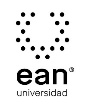 FICHA TÉCNICA DE CONSTRUCCIÓN DEL ÍTEMFICHA TÉCNICA DE CONSTRUCCIÓN DEL ÍTEMNo. Ítem: 1No. Ítem: 1No. Ítem: 1DATOS DEL ÍTEMDATOS DEL ÍTEMDATOS DEL AUTORPrograma académico: Ingeniería de ProducciónPrograma académico: Ingeniería de ProducciónPrueba: Diseño de Sistemas de Producción y CalidadPrueba: Diseño de Sistemas de Producción y CalidadPrueba: Diseño de Sistemas de Producción y CalidadPrueba: Diseño de Sistemas de Producción y CalidadPrueba: Diseño de Sistemas de Producción y CalidadPrueba: Diseño de Sistemas de Producción y CalidadÍTEM: COMPETENCIA ESPECÍFICA, CONTEXTO, ENUNCIADO Y OPCIONES DE RESPUESTAÍTEM: COMPETENCIA ESPECÍFICA, CONTEXTO, ENUNCIADO Y OPCIONES DE RESPUESTAÍTEM: COMPETENCIA ESPECÍFICA, CONTEXTO, ENUNCIADO Y OPCIONES DE RESPUESTACompetencia específica señalada en el syllabus, que evalúa este ítem:Comprender el impacto de soluciones de ingeniería en un contexto global, económico, ambiental y social.Competencia específica señalada en el syllabus, que evalúa este ítem:Comprender el impacto de soluciones de ingeniería en un contexto global, económico, ambiental y social.Competencia específica señalada en el syllabus, que evalúa este ítem:Comprender el impacto de soluciones de ingeniería en un contexto global, económico, ambiental y social.CONTEXTO - Caso - situación problémica:La empresa Pasteles y Pasteles Cúcuta necesita ubicar un punto de venta intermedio entre la sede principal y sus otros puntos de venta, teniendo en cuenta los siguientes datos: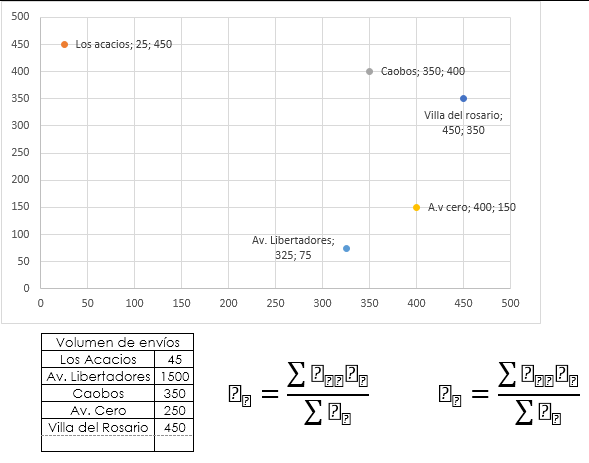 CONTEXTO - Caso - situación problémica:La empresa Pasteles y Pasteles Cúcuta necesita ubicar un punto de venta intermedio entre la sede principal y sus otros puntos de venta, teniendo en cuenta los siguientes datos:CONTEXTO - Caso - situación problémica:La empresa Pasteles y Pasteles Cúcuta necesita ubicar un punto de venta intermedio entre la sede principal y sus otros puntos de venta, teniendo en cuenta los siguientes datos:ENUNCIADO:De acuerdo con su conocimiento en Gestión de Operaciones, ¿cuáles son las coordenadas del centroide?ENUNCIADO:De acuerdo con su conocimiento en Gestión de Operaciones, ¿cuáles son las coordenadas del centroide?ENUNCIADO:De acuerdo con su conocimiento en Gestión de Operaciones, ¿cuáles son las coordenadas del centroide?Opciones de respuesta
a. Cx= 352 Cy= 180.b. Cx=172 Cy= 263.c. Cx= 217 Cy= 308.d. Cx= 263 Cy= 172.Opciones de respuesta
a. Cx= 352 Cy= 180.b. Cx=172 Cy= 263.c. Cx= 217 Cy= 308.d. Cx= 263 Cy= 172.Opciones de respuesta
a. Cx= 352 Cy= 180.b. Cx=172 Cy= 263.c. Cx= 217 Cy= 308.d. Cx= 263 Cy= 172.Opciones de respuesta
a. Cx= 352 Cy= 180.b. Cx=172 Cy= 263.c. Cx= 217 Cy= 308.d. Cx= 263 Cy= 172.Opciones de respuesta
a. Cx= 352 Cy= 180.b. Cx=172 Cy= 263.c. Cx= 217 Cy= 308.d. Cx= 263 Cy= 172.Opciones de respuesta
a. Cx= 352 Cy= 180.b. Cx=172 Cy= 263.c. Cx= 217 Cy= 308.d. Cx= 263 Cy= 172.Opciones de respuesta
a. Cx= 352 Cy= 180.b. Cx=172 Cy= 263.c. Cx= 217 Cy= 308.d. Cx= 263 Cy= 172.Opciones de respuesta
a. Cx= 352 Cy= 180.b. Cx=172 Cy= 263.c. Cx= 217 Cy= 308.d. Cx= 263 Cy= 172.Opciones de respuesta
a. Cx= 352 Cy= 180.b. Cx=172 Cy= 263.c. Cx= 217 Cy= 308.d. Cx= 263 Cy= 172.JUSTIFICACIÓN DE OPCIONES DE RESPUESTAJUSTIFICACIÓN DE OPCIONES DE RESPUESTAJUSTIFICACIÓN DE OPCIONES DE RESPUESTAPor qué NO es b: porque el centroide se encuentra calculando las coordenadas X y Y que dan como resultado el costo de transporte mínimo. Se usan las fórmulas: Por qué NO es b: porque el centroide se encuentra calculando las coordenadas X y Y que dan como resultado el costo de transporte mínimo. Se usan las fórmulas: Por qué NO es b: porque el centroide se encuentra calculando las coordenadas X y Y que dan como resultado el costo de transporte mínimo. Se usan las fórmulas: Por qué NO es c: porque el centroide se encuentra calculando las coordenadas X y Y que dan como resultado el costo de transporte mínimo. Se usan las fórmulas: Por qué NO es c: porque el centroide se encuentra calculando las coordenadas X y Y que dan como resultado el costo de transporte mínimo. Se usan las fórmulas: Por qué NO es c: porque el centroide se encuentra calculando las coordenadas X y Y que dan como resultado el costo de transporte mínimo. Se usan las fórmulas: Por qué NO es d: porque el centroide se encuentra calculando las coordenadas X y Y que dan como resultado el costo de transporte mínimo. Se usan las fórmulas: Por qué NO es d: porque el centroide se encuentra calculando las coordenadas X y Y que dan como resultado el costo de transporte mínimo. Se usan las fórmulas: Por qué NO es d: porque el centroide se encuentra calculando las coordenadas X y Y que dan como resultado el costo de transporte mínimo. Se usan las fórmulas: CLAVE Y JUSTIFICACIÓN.La clave es a porque: 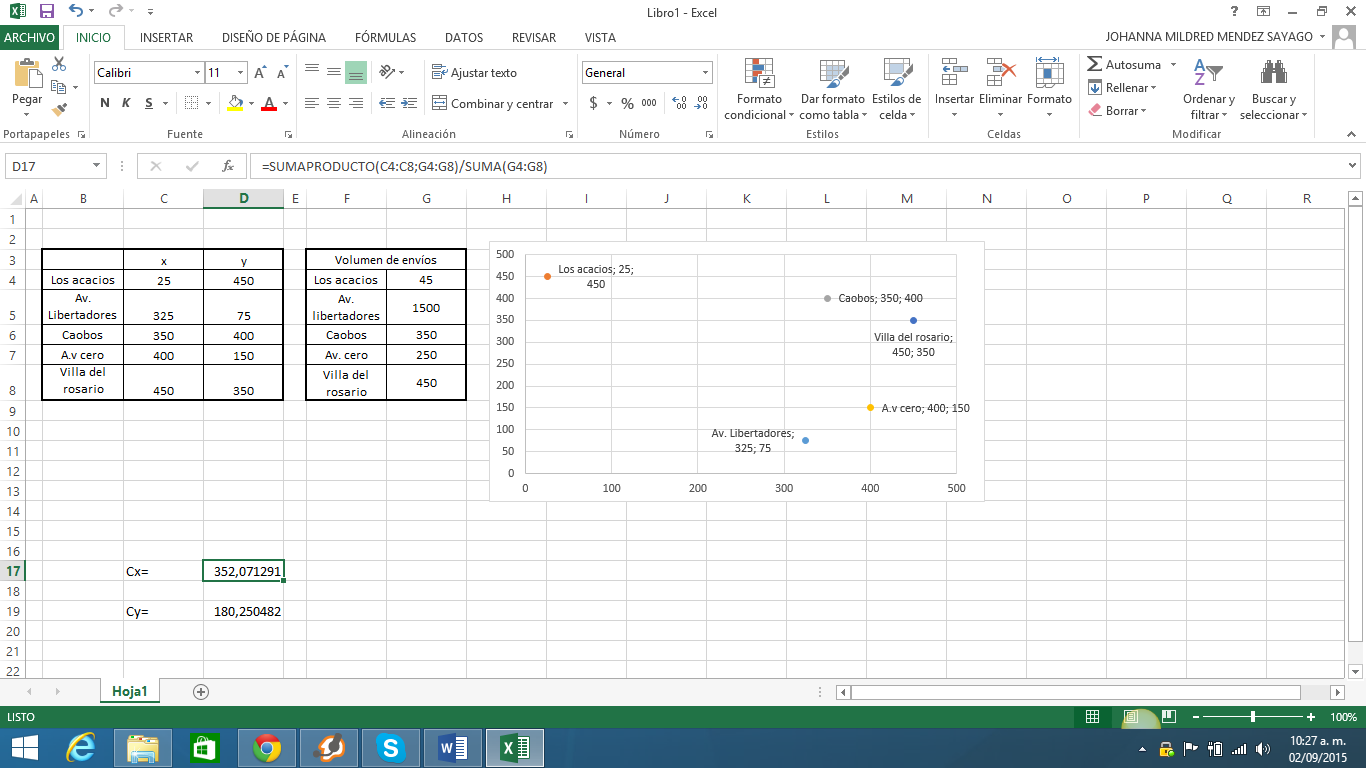 CLAVE Y JUSTIFICACIÓN.La clave es a porque: CLAVE Y JUSTIFICACIÓN.La clave es a porque: ESPECIFICACIONES DE DISEÑO: DIBUJOS, ECUACIONES Y / O GRÁFICOS:ESPECIFICACIONES DE DISEÑO: DIBUJOS, ECUACIONES Y / O GRÁFICOS:ESPECIFICACIONES DE DISEÑO: DIBUJOS, ECUACIONES Y / O GRÁFICOS: